«Веселые рисунки»Задание для детей: Посмотри на эти изображения. А что может получиться, если их дорисовать? Давай попробуем? Скорее включай фантазию и присылай нам, что же у тебя получилось?Цель: развитие фантазии, воображения, творческих способностей детей.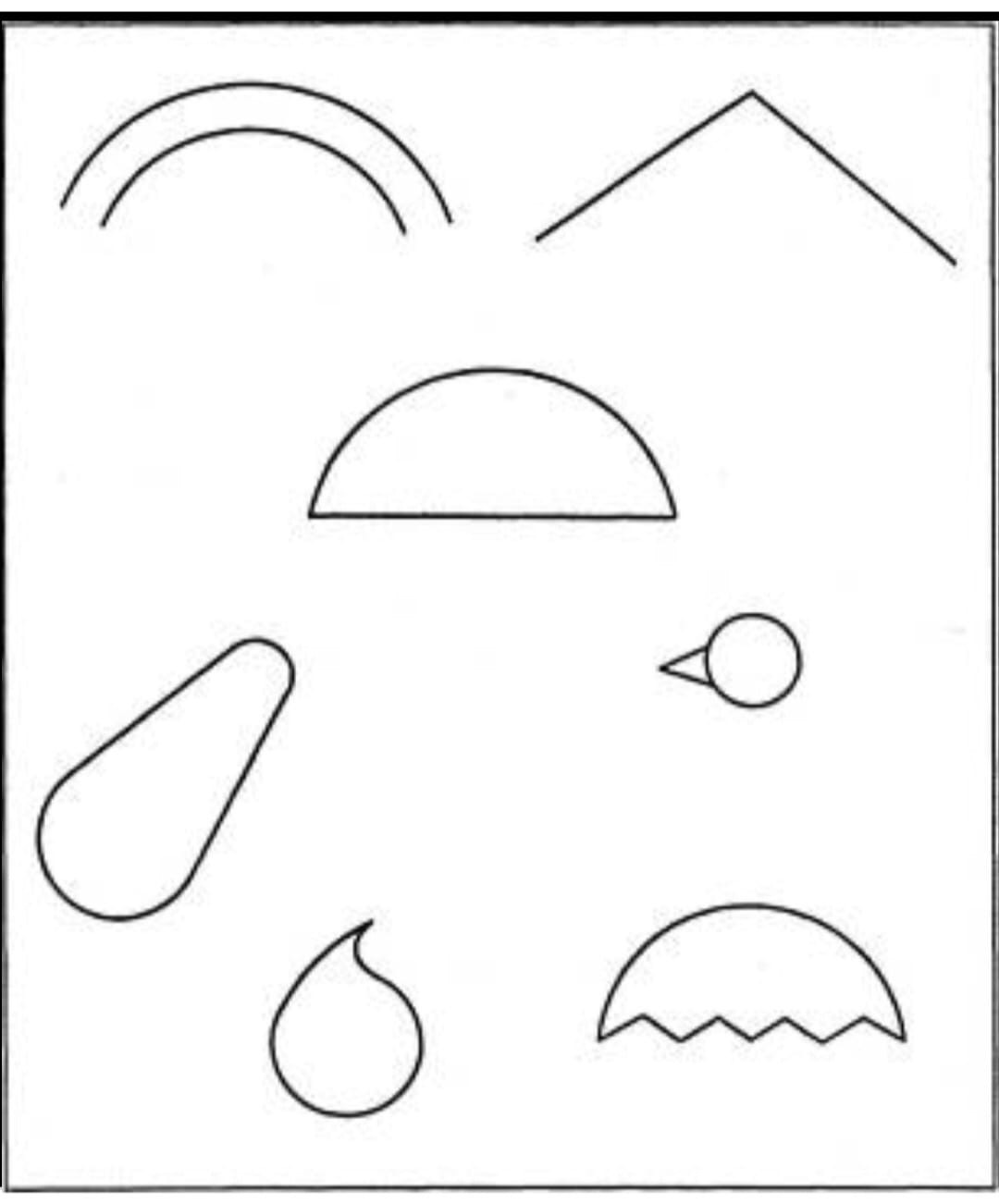 